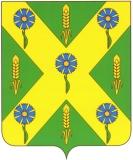 РОССИЙСКАЯ ФЕДЕРАЦИЯОРЛОВСКАЯ ОБЛАСТЬ                       Новосильский  районный  Совет                                народных  депутатов303500     Орловская обл. г. Новосиль ул. К. Маркса 16                                           	    т. 2-19-59РЕШЕНИЕ            9 ноября 2018 года	  №  133 - РСОб исполнении бюджетаНовосильского района за 9 месяцев 2018 года	Руководствуясь статьей 264.6 Бюджетного кодекса Российской Федерации, Уставом Новосильского района, Положением о бюджетном процессе в Новосильском районе (с учетом внесенных изменений),  Новосильский районный Совет народных депутатов РЕШИЛ:Принять к сведению отчет об исполнении бюджета муниципального района за 9 месяцев  2018 года  по доходам в сумме 131335,7 тыс. рублей, по расходам в сумме 115636,1  тыс. рублей, с превышением доходов над расходами (профицит бюджета муниципального района) в сумме 15699,7 тыс. рублей и со следующими показателями:Доходов бюджета муниципального района за 9 месяцев 2018 года  по кодам классификации доходов бюджетов согласно приложению 3 к настоящему решению.Расходов бюджета муниципального района за 9 месяцев  2018 года по разделам и подразделам классификации расходов бюджетов согласно приложению 4 к настоящему решению;Расходов бюджета муниципального района за 9 месяцев 2018 года по ведомственной структуре расходов бюджета муниципального района согласно приложению 5 к настоящему решению;Источников финансирования дефицита бюджета муниципального района за 9 месяцев 2018 год по кодам классификации источников финансирования дефицитов бюджетов согласно приложению 1 к настоящему решению;Источников финансирования дефицита бюджета муниципального района за 9 месяцев 2018 года по кодам групп, подгрупп, статей, видов источников финансирования дефицитов бюджетов, классификации операций сектора государственного управления, относящихся к источникам финансирования дефицитов бюджетов, согласно приложению 2 к настоящему решению.Опубликовать решение Новосильского районного Совета народных  депутатов на официальном сайте администрации Новосильского района.Настоящее решение вступает в силу с момента опубликования.4. Принять к сведению отчет о расходовании средств резервного фонда администрации Новосильского района согласно приложению 11 к настоящему решению.5. Контроль за исполнением принятого решения возложить на комиссию по бюджету, налогам и экономической реформе. Председатель районного                                                   Совета народных депутатов                                                       К. В. Лазарев                                          